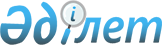 О бюджете Акжарского района Северо-Казахстанской области на 2017-2019 годыРешение Акжарского районного маслихата Северо-Казахстанской области от 23 декабря 2016 года N 9-1. Зарегистрировано Департаментом юстиции Северо-Казахстанской области 5 января 2017 года N 3997.
      В соответствии со статьей 75 Бюджетного Кодекса Республики Казахстан от 4 декабря 2008 года, подпунктом 1) пункта 1 статьи 6 Закона Республики Казахстан от 23 января 2001 года "О местном государственном управлении и самоуправлении в Республике Казахстан", Акжарский районный маслихат Северо-Казахстанской области РЕШИЛ:
      1. Утвердить районный бюджет Акжарского района на 2017-2019 годы согласно приложениям 1, 2 и 3 соответственно, в том числе на 2017 год в следующих объемах:
      1) Утвердить районный бюджет Акжарского района на 2017-2019 годы согласно приложениям 1, 2 и 3 соответственно, в том числе на 2017 год в следующих объемах:
      1) доходы – 2 555 915,9 тысяч тенге, в том числе по:
      налоговым поступлениям – 314 492,2 тысяч тенге;
      неналоговым поступлениям – 8 729,6 тысяч тенге;
      поступления от продажи основного капитала – 8 000 тысяч тенге;
      поступления трансфертов – 2 224 694,1 тысяч тенге. 
      2) затраты – 2 600 220,3 тысяч тенге. 
      3) чистое бюджетное кредитование – 106 093,3 тысяч тенге, в том числе:
      бюджетные кредиты – 122 526 тысяч тенге;
      погашение бюджетных кредитов – 16 432,7 тысяч тенге.
      4) сальдо по операциям с финансовыми активами – 0 тысяч тенге, в том числе:
      приобретение финансовых активов – 0 тысяч тенге;
      поступления от продажи финансовых активов государства – 0 тысяч тенге.
      5) дефицит (профицит) бюджета – -150 397,7 тысяч тенге.
      6) финансирование дефицита (использование профицита) бюджета – 150 397,7 тысяч тенге. 
      Сноска. Пункт 1 - в редакции решения маслихата Акжарского района Северо-Казахстанской области от 27.11.2017 № 20-1 (вводится в действие с 01.01.2017).

      2. Установить, что доходы районного бюджета на 2017 год формируются в соответствии с Бюджетным Кодексом Республики Казахстан от 4 декабря 2008 года за счет следующих налоговых поступлений: 

      индивидуального подоходного налога по нормативам распределения доходов, установленным областным маслихатом; 

      социальный налог по нормативам распределения доходов, установленным областным маслихатом в размере 84 процента;

      налог на имущество физических и юридических лиц, индивидуальных предпринимателей;

      земельного налога;

      налога на транспортные средства; 

      единого земельного налога;

      фиксированный налог;

      акцизы на:

      бензин (за исключением авиационного) и дизельное топливо;

      плата за пользование земельными участками;

      лицензионный сбор за право занятия отдельными видами деятельности;

      регистрационный сбор, зачисляемый в местный бюджет;

      государственная пошлина, зачисляемая в местный бюджет;

      3. Установить, что доходы районного бюджета формируются за счет следующих неналоговых поступлений:

      доходы от аренды имущества, находящегося в коммунальной собственности;

      прочие неналоговые поступления в бюджет района;

      4. Установить, что доходы районного бюджета формируются за счет поступлений от продажи основного капитала.

      5. Установить бюджетную субвенцию, передаваемую из областного бюджета на 2017 год в сумме 2 119 593 тысяч тенге;

      6. Утвердить перечень бюджетных программ каждого сельского округа на 2017-2019 годы согласно приложениям 4, 5 и 6 соответственно.

      7.Установить, что в процессе исполнения местных бюджетов на 2017 год не подлежат секвестру местные бюджетные программы, согласно приложению 7.

      8. Утвердить перечень бюджетных программ развития с разделением на бюджетные инвестиционные проекты на 2016 год согласно приложению 8 соответственно.

      9. Учесть в районном бюджете на 2017 год поступление целевых трансфертов из республиканского бюджета. 

      Распределение указанных целевых трансфертов из республиканского бюджета определяется постановлением акимата Акжарского района Северо-Казахстанской области о реализации решения Акжарского районного маслихата Северо-Казахстанской области "О бюджете Акжарского района Северо-Казахстанской области на 2017-2019 годы".

      10. Учесть в районном бюджете на 2017 год бюджетные кредиты из республиканского бюджета:

      для реализации мер социальной поддержки специалистов – 122 526 тысяч тенге. 

      10-1. Предусмотреть расходы районного бюджета за счет свободных остатков бюджетных средств, сложившихся на начало финансового года и возврата целевых трансфертов республиканского и областного бюджетов, неиспользованных (недоиспользованных) в 2016 году, согласно приложению 6 к настоящему решению. 

      Сноска. Решение дополнено пунктом 10-1 в соответствии с решением маслихата Акжарского района Северо-Казахстанской области от 13.03.2017 № 12-1 (вводится в действие с 01.01.2017).

      11. Учесть в районном бюджете на 2017 год поступление целевых трансфертов из областного бюджета.

      Распределение указанных целевых трансфертов из областного бюджета определяется постановлением акимата Акжарского района Северо-Казахстанской области о реализации решения Акжарского районного маслихата Северо-Казахстанской области "О бюджете Акжарского района Северо-Казахстанской области на 2017-2019 годы".

      12. Утвердить резерв местного исполнительного органа района на 2017 год в сумме 1 000 тысяч тенге согласно приложению 9.

      13. Утвердить трансферты органам местного самоуправления между городами районного значения, селами, поселками, сельскими округами на 2016 год согласно приложению 10.

      14. Обеспечить выплату заработной платы работникам бюджетной сферы в полном объеме.

      15. Установить специалистам в области здравоохранения, социального обеспечения, образования, культуры, спорта и ветеринарии, являющимся гражданскими служащими и работающим в сельской местности, по решению местных представительных органов за счет бюджетных средств повышенные на двадцать пять процентов должностные оклады и тарифные ставки по сравнению с окладами и ставками гражданских служащих, занимающихся этими видами деятельности в городских условиях.

      16. Действие пункта 15 настоящего решения распространяется на ветеринарных специалистов ветеринарных пунктов, осуществляющих деятельность в области ветеринарии.

      17. Настоящее решение вводится в действие с 1 января 2017 года. 

 Бюджет Акжарского района на 2017 год 
      Сноска. Приложение 1 - в редакции решения маслихата Акжарского района Северо-Казахстанской области от 27.11.2017 № 20-1 (вводится в действие с 01.01.2017). 1. Доходы Расходы бюджета на 2017 год Бюджет Акжарского района на 2018 год 1. Доходы Расходы бюджета на 2018 год Бюджет Акжарского района на 2019 год 1. Доходы Расходы бюджета на 2019 год ПЕРЕЧЕНЬ 
бюджетных программ каждого сельского округа на 2017 год 
      Сноска. Приложение 4 - в редакции решения маслихата Акжарского района Северо-Казахстанской области от 27.11.2017 № 20-1 (вводится в действие с 01.01.2017).

 ПЕРЕЧЕНЬ 
бюджетных программ каждого сельского округа на 2018 год  ПЕРЕЧЕНЬ 
бюджетных программ каждого сельского округа на 2019 год  Перечень местных бюджетных программ, не подлежащих секвестру в процессе исполнения местных бюджетов на 2017 год 
      Сноска. Приложение 7 - в редакции решения маслихата Акжарского района Северо-Казахстанской области от 13.03.2017 № 12-1 (вводится в действие с 01.01.2017).

 Перечень бюджетных программ развития с разделением на бюджетные инвестиционные проекты и программы районного бюджета на 2017 год
      Сноска. Приложение 8 - в редакции решения маслихата Акжарского района Северо-Казахстанской области от 27.11.2017 № 20-1 (вводится в действие с 01.01.2017).

 Распределение общей суммы резерва местного исполнительного органа по видам резерва
      Сноска. Приложение 9 - в редакции решения маслихата Акжарского района Северо-Казахстанской области от 27.11.2017 № 20-1 (вводится в действие с 01.01.2017).

 Трансферты органам местного самоуправления на 2017 год
					© 2012. РГП на ПХВ «Институт законодательства и правовой информации Республики Казахстан» Министерства юстиции Республики Казахстан
				
      Председатель сессии 
Акжарского районного 
маслихата 
Северо-Казахстанской области

А.Хоршат

      Секретарь Акжарского 
районного маслихата 
Северо-Казахстанской области

А.Хоршат
Приложение 1 к решению Акжарского районного маслихата Северо-Казахстанской области от 23 декабря 2016 года № 9-1
Категория
Категория
Категория
Категория
Сумма тыс. тенге
Класс
Класс
Класс
Сумма тыс. тенге
Подкласс
Подкласс
Сумма тыс. тенге
1
2
3
4
5
ДОХОДЫ
2555915,9
1
HАЛОГОВЫЕ ПОСТУПЛЕHИЯ
314492,2
1
Подоходный налог
14604
2
Индивидуальный подоходный налог
14604
3
Социальный налог
127635,2
1
Социальный налог
127635,2
4
Налоги на собственность
100767
1
Налоги на имущество
56102,2
3
Земельный налог
4544
4
Налог на транспортные средства
27474
5
Единый земельный налог
12646,8
5
Внутренние налоги на товары, работы и услуги
67637
2
Акцизы
1454
3
Поступления за использование природных и других ресурсов
58509
4
Сборы за ведение предпринимательской и профессиональной деятельности
7492
5
Налог на игорный бизнес
182
8
Обязательные платежи, взимаемые за совершение юридически значимых действий и (или)выдачу документов уполномоченными на то государственными органами или должностными лицами
3849
1
Государственная пошлина
3849
2
HЕHАЛОГОВЫЕ ПОСТУПЛЕHИЯ
8729,6
1
Доходы от государственной собственности
4556,6
5
Доходы от аренды имущества, находящегося в государственной собственности
3541
7
Вознаграждения (интересы) по кредитам, выданным из государственного бюджета
25,6
9
Прочие доходы от государственной собственности
990
4
Штрафы, пени, санкции, взыскания, налагаемые государственными учреждениями, финансируемыми из государственного бюджета, а также содержащимися и финансируемыми из бюджета (сметы расходов) Национального Банка Республики Казахстан
1193
1
Штрафы, пени, санкции, взыскания, налагаемые государственными учреждениями, финансируемыми из государственного бюджета, а также содержащимися и финансируемыми из бюджета (сметы расходов) Национального Банка Республики Казахстан, за исключением поступлений от организаций нефтяного сектора
1193
6
Прочие неналоговые поступления
2980
1
Прочие неналоговые поступления
2980
3
Поступления от продажи основного капитала
8000
3
Продажа земли и нематериальных активов
8000
1
Продажа земли 
8000
4
Поступления трансфертов
2224694,1
2
Трансферты из вышестоящих органов государственного управления
2224694,1
2
Трансферты из областного бюджета
2224694,1
Функциональная группа 
Функциональная группа 
Функциональная группа 
Функциональная группа 
Функциональная группа 
Функциональная группа 
Функциональная группа 
Функциональная группа 
Функциональная группа 
Функциональная группа 
Функциональная группа 
Сумма тыс. тенге
Функциональная подгруппа 
Функциональная подгруппа 
Функциональная подгруппа 
Функциональная подгруппа 
Функциональная подгруппа 
Функциональная подгруппа 
Функциональная подгруппа 
Функциональная подгруппа 
Функциональная подгруппа 
Функциональная подгруппа 
Сумма тыс. тенге
Администратор бюджетных программ 
Администратор бюджетных программ 
Администратор бюджетных программ 
Администратор бюджетных программ 
Администратор бюджетных программ 
Администратор бюджетных программ 
Администратор бюджетных программ 
Администратор бюджетных программ 
Сумма тыс. тенге
Программа 
Программа 
Программа 
Программа 
Сумма тыс. тенге
Наименование
Сумма тыс. тенге
Затраты
2600220,3
01
Государственные услуги общего характера
256512
1
1
Представительные, исполнительные и другие органы, выполняющие общие функции государственного управления
224296
112
112
112
112
Аппарат маслихата района (города областного значения)
14474
001
001
001
Услуги по обеспечению деятельности маслихата района (города областного значения)
14474
122
122
122
122
Аппарат акима района (города областного значения)
72171,5
001
001
001
Услуги по обеспечению деятельности акима района (города областного значения)
72171,5
123
123
123
123
Аппарат акима района в городе, города районного значения, поселка, села, сельского округа
137650,5
001
001
001
Услуги по обеспечению деятельности акима района в городе, города районного значения, поселка, села, сельского округа
132280,5
022
022
022
Капитальные расходы государственного органа
1600
032
032
032
Капитальные расходы подведомственных государственных учреждений и организаций
3770
2
2
Финансовая деятельность
156
459
459
459
459
Отдел экономики и финансов района (города областного значения)
156
010
010
010
Приватизация, управление коммунальным имуществом, постприватизационная деятельность и регулирование споров, связанных с этим
156
9
9
Прочие государственные услуги общего характера
32060
458
458
458
458
Отдел жилищно-коммунального хозяйства, пассажирского транспорта и автомобильных дорог района (города областного значения)
7974
001
001
001
Услуги по реализации государственной политики на местном уровне в области жилищно-коммунального хозяйства, пассажирского транспорта и автомобильных дорог
7974
459
459
459
459
Отдел экономики и финансов района (города областного значения)
24086
001
001
001
Услуги по реализации государственной политики в области формирования и развития экономической политики, государственного планирования, исполнения бюджета и управления коммунальной собственностью района (города областного значения)
24086
02
Оборона
6362,8
1
1
Военные нужды
3713
122
122
122
122
Аппарат акима района (города областного значения)
3713
005
005
005
Мероприятия в рамках исполнения всеобщей воинской обязанности
3713
2
2
Организация работы по чрезвычайным ситуациям
2649,8
122
122
122
122
Аппарат акима района (города областного значения)
2649,8
006
006
006
Предупреждение и ликвидация чрезвычайных ситуаций масштаба района (города областного значения)
1497,9
007
007
007
Мероприятия по профилактике и тушению степных пожаров районного (городского) масштаба, а также пожаров в населенных пунктах, в которых не созданы органы государственной противопожарной службы
1151,9
04
Образование
1802505
1
1
Дошкольное воспитание и обучение
149654
464
464
464
464
Отдел образования района (города областного значения)
149654
009
009
009
Обеспечение деятельности организаций дошкольного воспитания и обучения
149654
2
2
Начальное, основное среднее и общее среднее образование
1566224,8
464
464
464
464
Отдел образования района (города областного значения)
1519875,8
003
003
003
Общеобразовательное обучение
1474626,8
006
006
006
Дополнительное образование для детей
45249
465
465
465
465
Отдел физической культуры и спорта района (города областного значения)
46349
017
017
017
Дополнительное образование для детей и юношества по спорту
46349
9
9
Прочие услуги в области образования
86626,2
464
464
464
464
Отдел образования района (города областного значения)
86626,2
001
001
001
Услуги по реализации государственной политики на местном уровне в области образования
7017
005
005
005
Приобретение и доставка учебников, учебно-методических комплексов для государственных учреждений образования района (города областного значения)
25982
015
015
015
Ежемесячная выплата денежных средств опекунам (попечителям) на содержание ребенка-сироты (детей-сирот), и ребенка (детей), оставшегося без попечения родителей
6966,7
029
029
029
Обследование психического здоровья детей и подростков и оказание психолого-медико-педагогической консультативной помощи населению
12288
067
067
067
Капитальные расходы подведомственных государственных учреждений и организаций
34372,5
06
Социальная помощь и социальное обеспечение
119701,1
1
1
Социальное обеспечение
10985,4
451
451
451
451
Отдел занятости и социальных программ района (города областного значения)
10826,5
005
005
005
Государственная адресная социальная помощь
2043,9
016
016
016
Государственные пособия на детей до 18 лет
4072,1
025
025
025
Внедрение обусловленной денежной помощи по проекту "Өрлеу" 
4710,5
464
464
464
464
Отдел образования района (города областного значения)
158,9
030
030
030
Содержание ребенка (детей), переданного патронатным воспитателям
158,9
2
2
Социальная помощь
87224,3
451
451
451
451
Отдел занятости и социальных программ района (города областного значения)
87224,3
002
002
002
Программа занятости
49789,9
007
007
007
Социальная помощь отдельным категориям нуждающихся граждан по решениям местных представительных органов
6877,4
010
010
010
Материальное обеспечение детей-инвалидов, воспитывающихся и обучающихся на дому
737,5
014
014
014
Оказание социальной помощи нуждающимся гражданам на дому
6211,3
017
017
017
Обеспечение нуждающихся инвалидов обязательными гигиеническими средствами и предоставление услуг специалистами жестового языка, индивидуальными помощниками в соответствии с индивидуальной программой реабилитации инвалида
6688,2
023
023
023
Обеспечение деятельности центров занятости населения
16920
9
9
Прочие услуги в области социальной помощи и социального обеспечения
21491,4
451
451
451
451
Отдел занятости и социальных программ района (города областного значения)
21329,4
001
001
001
Услуги по реализации государственной политики на местном уровне в области обеспечения занятости и реализации социальных программ для населения
20373,4
011
011
011
Оплата услуг по зачислению, выплате и доставке пособий и других социальных выплат
224,3
021
021
021
Капитальные расходы государственного органа
223,7
067
067
067
Капитальные расходы подведомственных государственных учреждений и организаций
508
458
458
458
458
Отдел жилищно-коммунального хозяйства, пассажирского транспорта и автомобильных дорог района (города областного значения)
162
050
050
050
Реализация Плана мероприятий по обеспечению прав и улучшению качества жизни инвалидов в Республике Казахстан на 2012 – 2018 годы
162
07
Жилищно-коммунальное хозяйство
21072
1
1
Жилищное хозяйство
5324
458
458
458
458
Отдел жилищно-коммунального хозяйства, пассажирского транспорта и автомобильных дорог района (города областного значения)
1435
003
003
003
Организация сохранения государственного жилищного фонда
1435
472
472
472
472
Отдел строительства, архитектуры и градостроительства района (города областного значения)
3889
003
003
003
Проектирование и (или) строительство, реконструкция жилья коммунального жилищного фонда
1870
004
004
004
Проектирование, развитие и (или) обустройство инженерно-коммуникационной инфраструктуры
2019
2
2
Коммунальное хозяйство
4612
123
123
123
123
Аппарат акима района в городе, города районного значения, поселка, села, сельского округа
4038
014
014
014
Организация водоснабжения населенных пунктов
4038
458
458
458
458
Отдел жилищно-коммунального хозяйства, пассажирского транспорта и автомобильных дорог района (города областного значения)
574
012
012
012
Функционирование системы водоснабжения и водоотведения
574
3
3
Благоустройство населенных пунктов
11136
123
123
123
123
Аппарат акима района в городе, города районного значения, поселка, села, сельского округа
11136
008
008
008
Освещение улиц населенных пунктов
9536
009
009
009
Обеспечение санитарии населенных пунктов
1000
011
011
011
Благоустройство и озеленение населенных пунктов
600
08
Культура, спорт, туризм и информационное пространство
142650,1
1
1
Деятельность в области культуры
53511
123
123
123
123
Аппарат акима района в городе, города районного значения, поселка, села, сельского округа
33623
006
006
006
Поддержка культурно-досуговой работы на местном уровне
33623
455
455
455
455
Отдел культуры и развития языков района (города областного значения)
19888
003
003
003
Поддержка культурно-досуговой работы
19888
2
2
Спорт
18520,9
465
465
465
465
Отдел физической культуры и спорта района (города областного значения)
12680,5
001
001
001
Услуги по реализации государственной политики на местном уровне в сфере физической культуры и спорта
7580,5
006
006
006
Проведение спортивных соревнований на районном (города областного значения) уровне
5100
472
472
472
472
Отдел строительства, архитектуры и градостроительства района (города областного значения)
5840,4
008
008
008
Развитие объектов спорта
5840,4
3
3
Информационное пространство
43445
455
455
455
455
Отдел культуры и развития языков района (города областного значения)
36101
006
006
006
Функционирование районных (городских) библиотек
35374
007
007
007
Развитие государственного языка и других языков народа Казахстана
727
456
456
456
456
Отдел внутренней политики района (города областного значения)
7344
002
002
002
Услуги по проведению государственной информационной политики
7344
9
9
Прочие услуги по организации культуры, спорта, туризма и информационного пространства
27173,2
455
455
455
455
Отдел культуры и развития языков района (города областного значения)
12503,9
001
001
001
Услуги по реализации государственной политики на местном уровне в области развития языков и культуры
8193,9
032
032
032
Капитальные расходы подведомственных государственных учреждений и организаций
4310
456
456
456
456
Отдел внутренней политики района (города областного значения)
14669,3
001
001
001
Услуги по реализации государственной политики на местном уровне в области информации, укрепления государственности и формирования социального оптимизма граждан
8114
003
003
003
Реализация мероприятий в сфере молодежной политики
6555,3
10
Сельское, водное, лесное, рыбное хозяйство, особо охраняемые природные территории, охрана окружающей среды и животного мира, земельные отношения
121913,9
1
1
Сельское хозяйство
96557,4
462
462
462
462
Отдел сельского хозяйства района (города областного значения)
28363,4
001
001
001
Услуги по реализации государственной политики на местном уровне в сфере сельского хозяйства 
28363,4
473
473
473
473
Отдел ветеринарии района (города областного значения)
68194
001
001
001
Услуги по реализации государственной политики на местном уровне в сфере ветеринарии
8011
006
006
006
Организация санитарного убоя больных животных
96
007
007
007
Организация отлова и уничтожения бродячих собак и кошек
868
009
009
009
Проведение ветеринарных мероприятий по энзоотическим болезням животных
1705
010
010
010
Проведение мероприятий по идентификации сельскохозяйственных животных
5086
011
011
011
Проведение противоэпизоотических мероприятий
52392
047
047
047
Возмещение владельцам стоимости обезвреженных (обеззараженных) и переработанных без изъятия животных, продукции и сырья животного происхождения, представляющих опасность для здоровья
животных и человека
36
6
6
Земельные отношения
9406
463
463
463
463
Отдел земельных отношений района (города областного значения)
9406
001
001
001
Услуги по реализации государственной политики в области регулирования земельных отношений на территории района (города областного значения)
9023
003
003
003
Земельно-хозяйственное устройство населенных пунктов
383
9
9
Прочие услуги в области сельского, водного, лесного, рыбного хозяйства, охраны окружающей среды и земельных отношений
15950,5
459
459
459
459
Отдел экономики и финансов района (города областного значения)
15950,5
099
099
099
Реализация мер по оказанию социальной поддержки специалистов
15950,5
11
Промышленность, архитектурная, градостроительная и строительная деятельность
8021
2
2
Архитектурная, градостроительная и строительная деятельность
8021
472
472
472
472
Отдел строительства, архитектуры и градостроительства района (города областного значения)
8021
001
001
001
Услуги по реализации государственной политики в области строительства, архитектуры и градостроительства на местном уровне
8021
12
Транспорт и коммуникации
58352
1
1
Автомобильный транспорт
58352
123
123
123
123
Аппарат акима района в городе, города районного значения, поселка, села, сельского округа
1225
013
013
013
Обеспечение функционирования автомобильных дорог в городах районного значения, поселках, селах, сельских округах
1225
458
458
458
458
Отдел жилищно-коммунального хозяйства, пассажирского транспорта и автомобильных дорог района (города областного значения)
57127
023
023
023
Обеспечение функционирования автомобильных дорог
57127
13
Прочие
25147,5
3
3
Поддержка предпринимательской деятельности и защита конкуренции
7350,7
469
469
469
469
Отдел предпринимательства района (города областного значения)
7350,7
001
001
001
Услуги по реализации государственной политики на местном уровне в области развития предпринимательства
7350,7
9
9
Прочие
17796,8
123
123
123
123
Аппарат акима района в городе, города районного значения, поселка, села, сельского округа
15501,8
040
040
040
Реализация мер по содействию экономическому развитию регионов в рамках Программы "Развитие регионов" до 2020 года
15501,8
459
459
459
459
Отдел экономики и финансов района (города областного значения)
2295
012
012
012
Резерв местного исполнительного органа района (города областного значения) 
2295
14
Обслуживание долга
25,6
1
1
Обслуживание долга
25,6
459
459
459
459
Отдел экономики и финансов района (города областного значения)
25,6
021
021
021
Обслуживание долга местных исполнительных органов по выплате вознаграждений и иных платежей по займам из областного бюджета
25,6
15
Трансферты
37957,3
1
1
Трансферты
37957,3
459
459
459
459
Отдел экономики и финансов района (города областного значения)
37957,3
006
006
006
Возврат неиспользованных (недоиспользованных) целевых трансфертов
10757,8
024
024
024
Целевые текущие трансферты из нижестоящего бюджета на компенсацию потерь вышестоящего бюджета в связи с изменением законодательства
8166,3
051
051
051
Трансферты органам местного самоуправления
6400
054
054
054
Возврат сумм неиспользованных (недоиспользованных) целевых трансфертов, выделенных из республиканского бюджета за счет целевого трансферта из Национального фонда Республики Казахстан
12633,2
Ш. Чистое бюджетное кредитование
106093,3
 Бюджетные кредиты
122526
10
Сельское, водное, лесное, рыбное хозяйство, особо охраняемые природные территории, охрана окружающей среды и животного мира, земельные отношения
122526
1
1
Сельское хозяйство
122526
459
459
459
459
Отдел экономики и финансов района (города областного значения)
122526
018
018
018
Бюджетные кредиты для реализации мер социальной поддержки специалистов
122526
Категория
Категория
Категория
Категория
Категория
Категория
Категория
Категория
Категория
Категория
Наименование

 
Класс
Класс
Класс
Класс
Класс
Класс
Класс
Класс
Наименование

 
Подкласс
Подкласс
Подкласс
Подкласс
Наименование

 
5
5
Погашение бюджетных кредитов
16432,7
01
01
01
01
Погашение бюджетных кредитов
16432,7
1
1
1
Погашение бюджетных кредитов, выданных из государственного бюджета
16432,7
13
Погашение бюджетных кредитов, выданных из местного бюджета физическим лицам
16432,7
IV. Сальдо по операциям с финансовыми активами
V. Дефицит (профицит) бюджета
-150397,7
VI. Финансирование дефицита 
150397,7
Категория
Категория
Категория
Категория
Категория
Категория
Категория
Категория
Категория
Категория
Наименование
Класс
Класс
Класс
Класс
Класс
Класс
Класс
Класс
Наименование
Подкласс
Подкласс
Подкласс
Подкласс
Подкласс
Наименование
7
7
Поступления займов
122526
1
1
1
Внутренние государственные займы
122526
2
2
2
Договоры займа
122526
03
03
Займы, получаемые местным исполнительным органом района (города областного значения)
122526
Функциональная группа
Функциональная группа
Функциональная группа
Функциональная группа
Функциональная группа
Функциональная группа
Функциональная группа
Функциональная группа
Функциональная группа
Функциональная группа
Наименование
функциональная подгруппа
функциональная подгруппа
функциональная подгруппа
функциональная подгруппа
функциональная подгруппа
функциональная подгруппа
функциональная подгруппа
функциональная подгруппа
Наименование
Администратор бюджетных программ
Администратор бюджетных программ
Администратор бюджетных программ
Администратор бюджетных программ
Администратор бюджетных программ
Администратор бюджетных программ
Наименование
Программа
Программа
Наименование
16
16
Погашение займа
16432,7
01
01
Погашение займа
16432,7
459
459
459
459
Отдел экономики и финансов района (города областного значения)
16432,7
005
005
Погашение долга местного исполнительного органа перед вышестоящим бюджетом
16432,7
Категория
Категория
Категория
Категория
Категория
Категория
Категория
Категория
Категория
Категория
Наименование
Класс
Класс
Класс
Класс
Класс
Класс
Класс
Класс
Наименование
Подкласс
Подкласс
Подкласс
Подкласс
Подкласс
Подкласс
Наименование
8
8
 Используемые остатки бюджетных средств 
44304,4
01
01
Остатки бюджетных средств
44304,4
1
1
1
1
Остатки бюджетных средств
44304,4Приложение 2 к решению Акжарского районного маслихата Северо-Казахстанской области от 23 декабря 2016 года № 9-1
Категория
Категория
Категория
Категория
Сумма тысяч тенге
Класс
Класс
Класс
Сумма тысяч тенге
Подкласс
Подкласс
Сумма тысяч тенге
1
2
3
4
5
ДОХОДЫ
2592049
1
HАЛОГОВЫЕ ПОСТУПЛЕHИЯ
343572
1
Подоходный налог
14556
2
Индивидуальный подоходный налог
14556
3
Социальный налог
135798
1
Социальный налог
135798
4
Налоги на собственность
111295
1
Налоги на имущество
61491
3
Земельный налог
5209
4
Налог на транспортные средства
31793
5
Единый земельный налог
12802
5
Внутренние налоги на товары, работы и услуги
76441
2
Акцизы
1582
3
Поступления за использование природных и других ресурсов
62605
4
Сборы за ведение предпринимательской и профессиональной деятельности
11244
5
Налог на игорный бизнес
1010
8
Обязательные платежи, взимаемые за совершение юридически значимых действий и (или)выдачу документов уполномоченными на то государственными органами или должностными лицами
5482
1
Государственная пошлина
5482
2
HЕHАЛОГОВЫЕ ПОСТУПЛЕHИЯ
5278
1
Доходы от государственной собственности
3283
5
Доходы от аренды имущества, находящегося в государственной собственности
3283
6
Прочие неналоговые поступления
1995
1
Прочие неналоговые поступления
1995
3
Поступления от продажи основного капитала
5000
3
Продажа земли и нематериальных активов
5000
1
Продажа земли 
5000
4
Поступления трансфертов
2238199
2
Трансферты из вышестоящих органов государственного управления
2238199
2
Трансферты из областного бюджета
2238199
Функциональная группа 
Функциональная группа 
Функциональная группа 
Функциональная группа 
Функциональная группа 
Сумма тысяч тенге
Функциональная подгруппа 
Функциональная подгруппа 
Функциональная подгруппа 
Функциональная подгруппа 
Сумма тысяч тенге
Администратор бюджетных программ

 
Администратор бюджетных программ

 
Администратор бюджетных программ

 
Сумма тысяч тенге
Программа 
Программа 
Сумма тысяч тенге
Сумма тысяч тенге
Наименование
Сумма тысяч тенге
Затраты
2592049
01
Государственные услуги общего характера
265149
1
Представительные, исполнительные и другие органы, выполняющие общие функции государственного управления
230737
112
Аппарат маслихата района (города областного значения)
15024
001
Услуги по обеспечению деятельности маслихата района (города областного значения)
15024
122
Аппарат акима района (города областного значения)
77956
001
Услуги по обеспечению деятельности акима района (города областного значения)
77956
123
Аппарат акима района в городе, города районного значения, поселка, села, сельского округа
137757
001
Услуги по обеспечению деятельности акима района в городе, города районного значения, поселка, села, сельского округа
137757
2
Финансовая деятельность
1283
459
Отдел экономики и финансов района (города областного значения)
1283
003
Проведение оценки имущества в целях налогообложения
598
010
Приватизация, управление коммунальным имуществом, постприватизационная деятельность и регулирование споров, связанных с этим
685
9
Прочие государственные услуги общего характера
33129
458
Отдел жилищно-коммунального хозяйства, пассажирского транспорта и автомобильных дорог района (города областного значения)
8556
001
Услуги по реализации государственной политики на местном уровне в области жилищно-коммунального хозяйства, пассажирского транспорта и автомобильных дорог
8556
459
Отдел экономики и финансов района (города областного значения)
24573
001
Услуги по реализации государственной политики в области формирования и развития экономической политики, государственного планирования, исполнения бюджета и управления коммунальной собственностью района (города областного значения)
24573
02
Оборона
6011
1
Военные нужды
4011
122
Аппарат акима района (города областного значения)
4011
005
Мероприятия в рамках исполнения всеобщей воинской обязанности
4011
2
Организация работы по чрезвычайным ситуациям
2000
122
Аппарат акима района (города областного значения)
2000
006
Предупреждение и ликвидация чрезвычайных ситуаций масштаба района (города областного значения)
1000
007
Мероприятия по профилактике и тушению степных пожаров районного (городского) масштаба, а также пожаров в населенных пунктах, в которых не созданы органы государственной противопожарной службы
1000
04
Образование
1882717
1
Дошкольное воспитание и обучение
156289
464
Отдел образования района (города областного значения)
156289
009
Обеспечение деятельности организаций дошкольного воспитания и обучения
156289
2
Начальное, основное среднее и общее среднее образование
1661548
464
Отдел образования района (города областного значения)
1612846
003
Общеобразовательное обучение
1566010
006
Дополнительное образование для детей
46836
465
Отдел физической культуры и спорта района (города областного значения)
48702
017
Дополнительное образование для детей и юношества по спорту
48702
9
Прочие услуги в области образования
64880
464
Отдел образования района (города областного значения)
64880
001
Услуги по реализации государственной политики на местном уровне в области образования
7533
005
Приобретение и доставка учебников, учебно-методических комплексов для государственных учреждений образования района (города областного значения)
19166
015
Ежемесячная выплата денежных средств опекунам (попечителям) на содержание ребенка-сироты (детей-сирот), и ребенка (детей), оставшегося без попечения родителей
5633
022
Выплата единовременных денежных средств казахстанским гражданам, усыновившим (удочерившим) ребенка (детей)-сироту и ребенка (детей), оставшегося без попечения родителей
365
029
Обследование психического здоровья детей и подростков и оказание психолого-медико-педагогической консультативной помощи населению
13695
067
Капитальные расходы подведомственных государственных учреждений и организаций
18488
06
Социальная помощь и социальное обеспечение
87991
1
Социальное обеспечение
10793
451
Отдел занятости и социальных программ района (города областного значения)
9001
005
Государственная адресная социальная помощь
2513
016
Государственные пособия на детей до 18 лет
5095
025
Внедрение обусловленной денежной помощи по проекту "Өрлеу" 
1393
464
Отдел образования района (города областного значения)
1792
030
Содержание ребенка (детей), переданного патронатным воспитателям
1792
2
Социальная помощь
54183
451
Отдел занятости и социальных программ района (города областного значения)
54183
002
Программа занятости
18832
007
Социальная помощь отдельным категориям нуждающихся граждан по решениям местных представительных органов
8630
010
Материальное обеспечение детей-инвалидов, воспитывающихся и обучающихся на дому
884
014
Оказание социальной помощи нуждающимся гражданам на дому
6166
017
Обеспечение нуждающихся инвалидов обязательными гигиеническими средствами и предоставление услуг специалистами жестового языка, индивидуальными помощниками в соответствии с индивидуальной программой реабилитации инвалида
4552
023
Обеспечение деятельности центров занятости населения
15119
9
Прочие услуги в области социальной помощи и социального обеспечения
23015
451
Отдел занятости и социальных программ района (города областного значения)
23015
001
Услуги по реализации государственной политики на местном уровне в области обеспечения занятости и реализации социальных программ для населения
22608
011
Оплата услуг по зачислению, выплате и доставке пособий и других социальных выплат
407
07
Жилищно-коммунальное хозяйство
18123
2
Коммунальное хозяйство
4408
123
Аппарат акима района в городе, города районного значения, поселка, села, сельского округа
4408
014
Организация водоснабжения населенных пунктов
4408
3
Благоустройство населенных пунктов
13715
123
Аппарат акима района в городе, города районного значения, поселка, села, сельского округа
13715
008
Освещение улиц населенных пунктов
11650
009
Обеспечение санитарии населенных пунктов
2065
08
Культура, спорт, туризм и информационное пространство
139803
1
Деятельность в области культуры
56381
123
Аппарат акима района в городе, города районного значения, поселка, села, сельского округа
35120
006
Поддержка культурно-досуговой работы на местном уровне
35120
455
Отдел культуры и развития языков района (города областного значения)
21261
003
Поддержка культурно-досуговой работы
21261
2
Спорт
13638
465
Отдел физической культуры и спорта района (города областного значения)
13638
001
Услуги по реализации государственной политики на местном уровне в сфере физической культуры и спорта
8134
006
Проведение спортивных соревнований на районном (города областного значения) уровне
5504
3
Информационное пространство
47298
455
Отдел культуры и развития языков района (города областного значения)
39019
006
Функционирование районных (городских) библиотек
38277
007
Развитие государственного языка и других языков народа Казахстана
742
456
Отдел внутренней политики района (города областного значения)
8279
002
Услуги по проведению государственной информационной политики
8279
9
Прочие услуги по организации культуры, спорта, туризма и информационного пространства
22486
455
Отдел культуры и развития языков района (города областного значения)
8390
001
Услуги по реализации государственной политики на местном уровне в области развития языков и культуры
8390
456
Отдел внутренней политики района (города областного значения)
14096
001
Услуги по реализации государственной политики на местном уровне в области информации, укрепления государственности и формирования социального оптимизма граждан
8703
003
Реализация мероприятий в сфере молодежной политики
5393
10
Сельское, водное, лесное, рыбное хозяйство, особо охраняемые природные территории, охрана окружающей среды и животного мира, земельные отношения
128717
1
Сельское хозяйство
99608
462
Отдел сельского хозяйства района (города областного значения)
27696
001
Услуги по реализации государственной политики на местном уровне в сфере сельского хозяйства 
27696
473
Отдел ветеринарии района (города областного значения)
71912
001
Услуги по реализации государственной политики на местном уровне в сфере ветеринарии
9338
006
Организация санитарного убоя больных животных
1298
007
Организация отлова и уничтожения бродячих собак и кошек
928
010
Проведение мероприятий по идентификации сельскохозяйственных животных
2232
011
Проведение противоэпизоотических мероприятий
53370
047
Возмещение владельцам стоимости обезвреженных (обеззараженных) и переработанных без изъятия животных, продукции и сырья животного происхождения, представляющих опасность для здоровья
животных и человека
4746
6
Земельные отношения
10868
463
Отдел земельных отношений района (города областного значения)
10868
001
Услуги по реализации государственной политики в области регулирования земельных отношений на территории района (города областного значения)
9399
003
Земельно-хозяйственное устройство населенных пунктов
399
004
Организация работ по зонированию земель
1070
9
Прочие услуги в области сельского, водного, лесного, рыбного хозяйства, охраны окружающей среды и земельных отношений
18241
459
Отдел экономики и финансов района (города областного значения)
18241
099
Реализация мер по оказанию социальной поддержки специалистов
18241
11
Промышленность, архитектурная, градостроительная и строительная деятельность
8605
2
Архитектурная, градостроительная и строительная деятельность
8605
472
Отдел строительства, архитектуры и градостроительства района (города областного значения)
8605
001
Услуги по реализации государственной политики в области строительства, архитектуры и градостроительства на местном уровне
8605
12
Транспорт и коммуникации
15623
1
Автомобильный транспорт
15623
123
Аппарат акима района в городе, города районного значения, поселка, села, сельского округа
1311
013
Обеспечение функционирования автомобильных дорог в городах районного значения, поселках, селах, сельских округах
1311
458
Отдел жилищно-коммунального хозяйства, пассажирского транспорта и автомобильных дорог района (города областного значения)
14312
023
Обеспечение функционирования автомобильных дорог
14312
13
Прочие
31310
3
Поддержка предпринимательской деятельности и защита конкуренции
8745
469
Отдел предпринимательства района (города областного значения)
8745
001
Услуги по реализации государственной политики на местном уровне в области развития предпринимательства
8745
9
Прочие
22565
123
Аппарат акима района в городе, города районного значения, поселка, села, сельского округа
16565
040
Реализация мер по содействию экономическому развитию регионов в рамках Программы "Развитие регионов" до 2020 года
16565
459
Отдел экономики и финансов района (города областного значения)
6000
012
Резерв местного исполнительного органа района (города областного значения) 
6000
15
Трансферты
8000
1
Трансферты
8000
459
Отдел экономики и финансов района (города областного значения)
8000
051
Трансферты органам местного самоуправления
8000
Ш. Чистое бюджетное кредитование
-16433
 Бюджетные кредиты
0
Категория
Категория
Наименование
Наименование
Наименование
Класс
Наименование
Наименование
Наименование
Подкласс
5
Погашение бюджетных кредитов
16433
01
Погашение бюджетных кредитов
16433
1
Погашение бюджетных кредитов, выданных из государственного бюджета
16433
13
Погашение бюджетных кредитов, выданных из местного бюджета физическим лицам
16433
IV. Сальдо по операциям с финансовыми активами
0
Приобретение финансовых активов 
0
V. Дефицит (профицит) бюджета
16433
VI. Финансирование дефицита 
-16433
Функциональная группа
Функциональная группа
Функциональная группа
Наименование
Наименование
функциональная подгруппа
функциональная подгруппа
Наименование
Наименование
Администратор бюджетных программ
Наименование
Наименование
Программа
16
Погашение займа
16433
01
Погашение займа
16433
459
Отдел экономики и финансов района (города областного значения)
16433
005
Погашение долга местного исполнительного органа перед вышестоящим бюджетом
16433Приложение 3 к решению Акжарского районного маслихата Северо-Казахстанской области от 23 декабря 2016 года № 9-1
Категория
Категория
Категория
Категория
Сумма тысяч тенге
Класс
Класс
Класс
Сумма тысяч тенге
Подкласс
Подкласс
Сумма тысяч тенге
1
2
3
4
5
ДОХОДЫ
2646884
1
HАЛОГОВЫЕ ПОСТУПЛЕHИЯ
362973
1
Подоходный налог
15415
2
Индивидуальный подоходный налог
15415
3
Социальный налог
140054
1
Социальный налог
140054
4
Налоги на собственность
116982
1
Налоги на имущество
65771
3
Земельный налог
5218
4
Налог на транспортные средства
32790
5
Единый земельный налог
13203
5
Внутренние налоги на товары, работы и услуги
84657
2
Акцизы
1632
3
Поступления за использование природных и других ресурсов
69964
4
Сборы за ведение предпринимательской и профессиональной деятельности
12019
5
Налог на игорный бизнес
1042
8
Обязательные платежи, взимаемые за совершение юридически значимых действий и (или)выдачу документов уполномоченными на то государственными органами или должностными лицами
5865
1
Государственная пошлина
5865
2
HЕHАЛОГОВЫЕ ПОСТУПЛЕHИЯ
5647
1
Доходы от государственной собственности
3512
5
Доходы от аренды имущества, находящегося в государственной собственности
3512
6
Прочие неналоговые поступления
2135
1
Прочие неналоговые поступления
2135
3
Поступления от продажи основного капитала
10000
3
Продажа земли и нематериальных активов
10000
1
Продажа земли 
10000
4
Поступления трансфертов
2268264
2
Трансферты из вышестоящих органов государственного управления
2268264
2
Трансферты из областного бюджета
2268264
Функциональная группа 
Функциональная группа 
Функциональная группа 
Функциональная группа 
Функциональная группа 
Сумма тысяч тенге
Функциональная подгруппа 
Функциональная подгруппа 
Функциональная подгруппа 
Функциональная подгруппа 
Сумма тысяч тенге
Администратор бюджетных программ
Администратор бюджетных программ
Администратор бюджетных программ
Сумма тысяч тенге
Программа
Сумма тысяч тенге
Сумма тысяч тенге
Наименование
Сумма тысяч тенге
Затраты
2646884
01
Государственные услуги общего характера
264554
1
Представительные, исполнительные и другие органы, выполняющие общие функции государственного управления
230018
112
Аппарат маслихата района (города областного значения)
15039
001
Услуги по обеспечению деятельности маслихата района (города областного значения)
15039
122
Аппарат акима района (города областного значения)
78034
001
Услуги по обеспечению деятельности акима района (города областного значения)
78034
123
Аппарат акима района в городе, города районного значения, поселка, села, сельского округа
136945
001
Услуги по обеспечению деятельности акима района в городе, города районного значения, поселка, села, сельского округа
136945
2
Финансовая деятельность
1373
459
Отдел экономики и финансов района (города областного значения)
1373
003
Проведение оценки имущества в целях налогообложения
640
010
Приватизация, управление коммунальным имуществом, постприватизационная деятельность и регулирование споров, связанных с этим
733
9
Прочие государственные услуги общего характера
33163
458
Отдел жилищно-коммунального хозяйства, пассажирского транспорта и автомобильных дорог района (города областного значения)
8565
001
Услуги по реализации государственной политики на местном уровне в области жилищно-коммунального хозяйства, пассажирского транспорта и автомобильных дорог
8565
459
Отдел экономики и финансов района (города областного значения)
24598
001
Услуги по реализации государственной политики в области формирования и развития экономической политики, государственного планирования, исполнения бюджета и управления коммунальной собственностью района (города областного значения)
24598
02
Оборона
6011
1
Военные нужды
4011
122
Аппарат акима района (города областного значения)
4011
005
Мероприятия в рамках исполнения всеобщей воинской обязанности
4011
2
Организация работы по чрезвычайным ситуациям
2000
122
Аппарат акима района (города областного значения)
2000
006
Предупреждение и ликвидация чрезвычайных ситуаций масштаба района (города областного значения)
1000
007
Мероприятия по профилактике и тушению степных пожаров районного (городского) масштаба, а также пожаров в населенных пунктах, в которых не созданы органы государственной противопожарной службы
1000
04
Образование
1928381
1
Дошкольное воспитание и обучение
156289
464
Отдел образования района (города областного значения)
156289
009
Обеспечение деятельности организаций дошкольного воспитания и обучения
156289
2
Начальное, основное среднее и общее среднее образование
1704535
464
Отдел образования района (города областного значения)
1655833
003
Общеобразовательное обучение
1608997
006
Дополнительное образование для детей
46836
465
Отдел физической культуры и спорта района (города областного значения)
48702
017
Дополнительное образование для детей и юношества по спорту
48702
9
Прочие услуги в области образования
67557
464
Отдел образования района (города областного значения)
67557
001
Услуги по реализации государственной политики на местном уровне в области образования
7541
005
Приобретение и доставка учебников, учебно-методических комплексов для государственных учреждений образования района (города областного значения)
20507
015
Ежемесячная выплата денежных средств опекунам (попечителям) на содержание ребенка-сироты (детей-сирот), и ребенка (детей), оставшегося без попечения родителей
6028
022
Выплата единовременных денежных средств казахстанским гражданам, усыновившим (удочерившим) ребенка (детей)-сироту и ребенка (детей), оставшегося без попечения родителей
390
029
Обследование психического здоровья детей и подростков и оказание психолого-медико-педагогической консультативной помощи населению
13695
067
Капитальные расходы подведомственных государственных учреждений и организаций
19396
06
Социальная помощь и социальное обеспечение
91648
1
Социальное обеспечение
11550
451
Отдел занятости и социальных программ района (города областного значения)
9632
005
Государственная адресная социальная помощь
2689
016
Государственные пособия на детей до 18 лет
5452
025
Внедрение обусловленной денежной помощи по проекту "Өрлеу" 
1491
464
Отдел образования района (города областного значения)
1918
030
Содержание ребенка (детей), переданного патронатным воспитателям
1918
2
Социальная помощь
57032
451
Отдел занятости и социальных программ района (города областного значения)
57032
002
Программа занятости
20150
007
Социальная помощь отдельным категориям нуждающихся граждан по решениям местных представительных органов
9234
010
Материальное обеспечение детей-инвалидов, воспитывающихся и обучающихся на дому
946
014
Оказание социальной помощи нуждающимся гражданам на дому
6475
017
Обеспечение нуждающихся инвалидов обязательными гигиеническими средствами и предоставление услуг специалистами жестового языка, индивидуальными помощниками в соответствии с индивидуальной программой реабилитации инвалида
4870
023
Обеспечение деятельности центров занятости населения
15357
9
Прочие услуги в области социальной помощи и социального обеспечения
23066
451
Отдел занятости и социальных программ района (города областного значения)
23066
001
Услуги по реализации государственной политики на местном уровне в области обеспечения занятости и реализации социальных программ для населения
22631
011
Оплата услуг по зачислению, выплате и доставке пособий и других социальных выплат
435
07
Жилищно-коммунальное хозяйство
19392
2
Коммунальное хозяйство
4717
123
Аппарат акима района в городе, города районного значения, поселка, села, сельского округа
4717
014
Организация водоснабжения населенных пунктов
4717
3
Благоустройство населенных пунктов
14675
123
Аппарат акима района в городе, города районного значения, поселка, села, сельского округа
14675
008
Освещение улиц населенных пунктов
12465
009
Обеспечение санитарии населенных пунктов
2210
08
Культура, спорт, туризм и информационное пространство
139869
1
Деятельность в области культуры
56422
123
Аппарат акима района в городе, города районного значения, поселка, села, сельского округа
35161
006
Поддержка культурно-досуговой работы на местном уровне
35161
455
Отдел культуры и развития языков района (города областного значения)
21261
003
Поддержка культурно-досуговой работы
21261
2
Спорт
13646
465
Отдел физической культуры и спорта района (города областного значения)
13646
001
Услуги по реализации государственной политики на местном уровне в сфере физической культуры и спорта
8142
006
Проведение спортивных соревнований на районном (города областного значения) уровне
5504
3
Информационное пространство
47298
455
Отдел культуры и развития языков района (города областного значения)
39019
006
Функционирование районных (городских) библиотек
38277
007
Развитие государственного языка и других языков народа Казахстана
742
456
Отдел внутренней политики района (города областного значения)
8279
002
Услуги по проведению государственной информационной политики
8279
9
Прочие услуги по организации культуры, спорта, туризма и информационного пространства
22503
455
Отдел культуры и развития языков района (города областного значения)
8398
001
Услуги по реализации государственной политики на местном уровне в области развития языков и культуры
8398
456
Отдел внутренней политики района (города областного значения)
14105
001
Услуги по реализации государственной политики на местном уровне в области информации, укрепления государственности и формирования социального оптимизма граждан
8712
003
Реализация мероприятий в сфере молодежной политики
5393
10
Сельское, водное, лесное, рыбное хозяйство, особо охраняемые природные территории, охрана окружающей среды и животного мира, земельные отношения
132380
1
Сельское хозяйство
101882
462
Отдел сельского хозяйства района (города областного значения)
27724
001
Услуги по реализации государственной политики на местном уровне в сфере сельского хозяйства 
27724
473
Отдел ветеринарии района (города областного значения)
74158
001
Услуги по реализации государственной политики на местном уровне в сфере ветеринарии
9347
006
Организация санитарного убоя больных животных
1389
007
Организация отлова и уничтожения бродячих собак и кошек
994
010
Проведение мероприятий по идентификации сельскохозяйственных животных
2389
011
Проведение противоэпизоотических мероприятий
54960
047
Возмещение владельцам стоимости обезвреженных (обеззараженных) и переработанных без изъятия животных, продукции и сырья животного происхождения, представляющих опасность для здоровья
животных и человека
5079
6
Земельные отношения
10980
463
Отдел земельных отношений района (города областного значения)
10980
001
Услуги по реализации государственной политики в области регулирования земельных отношений на территории района (города областного значения)
9408
003
Земельно-хозяйственное устройство населенных пунктов
427
004
Организация работ по зонированию земель
1145
9
Прочие услуги в области сельского, водного, лесного, рыбного хозяйства, охраны окружающей среды и земельных отношений
19518
459
Отдел экономики и финансов района (города областного значения)
19518
099
Реализация мер по оказанию социальной поддержки специалистов
19518
11
Промышленность, архитектурная, градостроительная и строительная деятельность
8614
2
Архитектурная, градостроительная и строительная деятельность
8614
472
Отдел строительства, архитектуры и градостроительства района (города областного значения)
8614
001
Услуги по реализации государственной политики в области строительства, архитектуры и градостроительства на местном уровне
8614
12
Транспорт и коммуникации
16716
1
Автомобильный транспорт
16716
123
Аппарат акима района в городе, города районного значения, поселка, села, сельского округа
1402
013
Обеспечение функционирования автомобильных дорог в городах районного значения, поселках, селах, сельских округах
1402
458
Отдел жилищно-коммунального хозяйства, пассажирского транспорта и автомобильных дорог района (города областного значения)
15314
023
Обеспечение функционирования автомобильных дорог
15314
13
Прочие
31319
3
Поддержка предпринимательской деятельности и защита конкуренции
8754
469
Отдел предпринимательства района (города областного значения)
8754
001
Услуги по реализации государственной политики на местном уровне в области развития предпринимательства
8754
9
Прочие
22565
123
Аппарат акима района в городе, города районного значения, поселка, села, сельского округа
16565
040
Реализация мер по содействию экономическому развитию регионов в рамках Программы "Развитие регионов" до 2020 года
16565
459
Отдел экономики и финансов района (города областного значения)
6000
012
Резерв местного исполнительного органа района (города областного значения) 
6000
15
Трансферты
8000
1
Трансферты
8000
459
Отдел экономики и финансов района (города областного значения)
8000
051
Трансферты органам местного самоуправления
8000
Ш. Чистое бюджетное кредитование
-16433
 Бюджетные кредиты
0
Категория
Категория
Категория
Категория
Наименование
Класс
Класс
Класс
Подкласс
Подкласс
5
Погашение бюджетных кредитов
16433
01
Погашение бюджетных кредитов
16433
1
Погашение бюджетных кредитов, выданных из государственного бюджета
16433
13
Погашение бюджетных кредитов, выданных из местного бюджета физическим лицам
16433
IV. Сальдо по операциям с финансовыми активами
0
Приобретение финансовых активов 
0
V. Дефицит (профицит) бюджета
16433
VI. Финансирование дефицита 
-16433
Функциональная группа
Функциональная группа
Функциональная группа
Функциональная группа
Наименование
функциональная подгруппа
функциональная подгруппа
функциональная подгруппа
Наименование
Администратор бюджетных программ
Администратор бюджетных программ
Наименование
Программа
16
Погашение займа
16433
01
Погашение займа
16433
459
Отдел экономики и финансов района (города областного значения)
16433
005
Погашение долга местного исполнительного органа перед вышестоящим бюджетом
16433Приложение 4 к решению Акжарского районного маслихата Северо-Казахстанской области от 23 декабря 2016 года № 9-1
Функциональная группа
Функциональная группа
Функциональная группа
Функциональная группа
Наименование
Сумма тысяч тенге
функциональная подгруппа
функциональная подгруппа
функциональная подгруппа
Наименование
Сумма тысяч тенге
Администратор бюджетных программ
Администратор бюджетных программ
Наименование
Сумма тысяч тенге
Программа
Наименование
Сумма тысяч тенге
1
2
3
4
5
6
1
Государственные услуги общего характера
137650,5
1
Представительные, исполнительные и другие органы, выполняющие общие функции государственного управления
137650,5
123
Аппарат акима района в городе, города районного значения, поселка, села, сельского округа
137650,5
001
Услуги по обеспечению деятельности акима района в городе, города районного значения, поселка, села, сельского округа 
132280,5
в том числе в разрезе сельских округов
Талшыкский
18795,4
Ленинградский
19398,2
Айсаринский
7810
Алкатерекский
9672
Кулыкольский
10101,2
Кенащинский
10261
Кишикаройский
10936,2
Майский
6802
Акжаркынский
9739,1
Новосельский
10093,1
Восходский
8200
Уялинский
10472,3
022
Капитальные расходы государственного органа
1600
в том числе в разрезе сельских округов
Талшыкский
300
Ленинградский
300
Кенащинский
500
Кулыкольский
500
32
Капитальные расходы подведомственных государственных учреждений и организаций
3770
в том числе в разрезе сельских округов
Талшикский
3270
Майский
500
7
Жилищно-коммунальное хозяйство
15174
2
Коммунальное хозяйство
4038
123
Аппарат акима района в городе, города районного значения, поселка, села, сельского округа
4038
014
Организация водоснабжения населенных пунктов
4038
в том числе в разрезе сельских округов
Кенащинский
108
Кишикаройский
160
Новосельский
1284
Майский
319
Восходский
479
Уялинский
1284
Айсаринский
404
3
Благоустройство населенных пунктов
11136
008
Освещение улиц населенных пунктов
9536
в том числе в разрезе сельских округов
Талшыкский
4384
Ленинградский
1710
Айсаринский
150
Алкатерекский
482
Кулыкольский
279
Кенащинский
277
Кишикаройский
433
Майский
165
Акжаркынский
480
Новосельский
346
Восходский
550
Уялинский
280
009
Обеспечение санитарии населенных пунктов
1000
в том числе в разрезе сельских округов
Талшыкский
1000
011
Благоустройство и озеленение населенных пунктов
600
в том числе в разрезе сельских округов
Талшыкский
600
8
Культура, спорт, туризм и информационное пространство
33 623
1
Деятельность в области культуры
33 623
123
Аппарат акима района в городе, города районного значения, поселка, села, сельского округа
33 623
006
Поддержка культурно-досуговой работы на местном уровне
33 623
в том числе в разрезе сельских округов
Талшикский
2 597
Ленинградский
6 875
Айсаринский
2 442
Алкатерекский
2 963
Кенащинский
6 649
Майский
4 845
Акжаркынский
5 146
Новосельский
2 106
12
Транспорт и коммуникации
1225
1
Автомобильный транспорт
1225
123
Аппарат акима района в городе, города районного значения, поселка, села, сельского округа
1225
013
Обеспечение функционирования автомобильных дорог в городах районного значения, поселках, селах, сельских округах
1225
в том числе в разрезе сельских округов
Ленинградский
600
Талшикский
625
13
Прочие
15501,8
9
Прочие
15501,8
123
Аппарат акима района в городе, города районного значения, поселка, села, сельского округа
15501,8
040
Реализация мер по содействию экономическому развитию регионов в рамках Программы "Развитие регионов" до 2020 года
15501,8
в том числе в разрезе сельских округов
Талшикский
5000
Ленинградский
3796,8
Айсаринский
200
Алкатерекский
569
Кулыкольский
1000
Кенащинский
495
Кишикаройский
1092,8
Майский
446,4
Акжаркынский
913,9
Новосельский
892,9
Восходский
400
Уялинский
695Приложение 5 к решению Акжарского районного маслихата Северо-Казахстанской области от 23 декабря 2016 года № 9-1
Функциональная группа
Функциональная группа
Функциональная группа
Функциональная группа
Наименование
Сумма тысяч тенге
функциональная подгруппа
функциональная подгруппа
функциональная подгруппа
Наименование
Сумма тысяч тенге
Администратор бюджетных программ
Администратор бюджетных программ
Наименование
Сумма тысяч тенге
Программа
Наименование
Сумма тысяч тенге
Наименование
Сумма тысяч тенге
1
2
3
4
5
6
1
Государственные услуги общего характера
137757
1
Представительные, исполнительные и другие органы, выполняющие общие функции государственного управления
137757
123
Аппарат акима района в городе, города районного значения, поселка, села, сельского округа
137757
001
Услуги по обеспечению деятельности акима района в городе, города районного значения, поселка, села, сельского округа 
137757
в том числе в разрезе сельских округов
Талшыкский
18717
Ленинградский
19988
Айсаринский
8083
Алкатерекский
10231
Кулыкольский
10762
Кенащинский
10749
Кишикаройский
11617
Майский
7708
Акжаркынский
10353
Новосельский
10713
Восходский
8131
Уялинский
10705
7
Жилищно-коммунальное хозяйство
18123
2
Коммунальное хозяйство
4408
123
Аппарат акима района в городе, города районного значения, поселка, села, сельского округа
4408
014
Организация водоснабжения населенных пунктов
4408
в том числе в разрезе сельских округов
Кенащинский
116
Кишикаройский
170
Новосельский
1374
Майский
687
Восходский
687
Уялинский
1374
3
Благоустройство населенных пунктов
13715
008
Освещение улиц населенных пунктов
11650
в том числе в разрезе сельских округов
Талшыкский
5012
Ленинградский
2579
Айсаринский
161
Алкатерекский
516
Кулыкольский
567
Кенащинский
403
Кишикаройский
463
Майский
177
Акжаркынский
514
Новосельский
370
Восходский
588
Уялинский
300
009
Обеспечение санитарии населенных пунктов
2065
в том числе в разрезе сельских округов
Айсаринский
345
Алкатерекский
345
Кулыкольский
340
Кенащинский
345
Кишикаройский
345
Восходский
345
8
Культура, спорт, туризм и информационное пространство
35 120
1
Деятельность в области культуры
35 120
123
Аппарат акима района в городе, города районного значения, поселка, села, сельского округа
35 120
006
Поддержка культурно-досуговой работы на местном уровне
35 120
в том числе в разрезе сельских округов
За счет средств местного бюджета
35 120
Талшикский
2 592
Ленинградский
6 901
Айсаринский
3 283
Алкатерекский
3 063
Кенащинский
6 830
Майский
5130
Акжаркынский
5143
Новосельский
2178
12
Транспорт и коммуникации
1311
1
Автомобильный транспорт
1311
123
Аппарат акима района в городе, города районного значения, поселка, села, сельского округа
1311
013
Обеспечение функционирования автомобильных дорог в городах районного значения, поселках, селах, сельских округах
1311
в том числе в разрезе сельских округов
Ленинградский
642
Талшикский
669
13
Прочие
16565
9
Прочие
16565
123
Аппарат акима района в городе, города районного значения, поселка, села, сельского округа
16565
040
Реализация мер по содействию экономическому развитию регионов в рамках Программы "Развитие регионов" до 2020 года
16565
в том числе в разрезе сельских округов
Талшикский
5000
Ленинградский
4365
Айсаринский
200
Алкатерекский
700
Кулыкольский
1000
Кенащинский
500
Кишикаройский
1200
Майский
500
Акжаркынский
1000
Новосельский
1000
Восходский
400
Уялинский
700Приложение 6 к решению Акжарского районного маслихата Северо-Казахстанской области от 23 декабря 2016 года № 9-1
Функциональная группа
Функциональная группа
Функциональная группа
Функциональная группа
Наименование
Сумма тысяч тенге
функциональная подгруппа
функциональная подгруппа
функциональная подгруппа
Наименование
Сумма тысяч тенге
Администратор бюджетных программ
Администратор бюджетных программ
Наименование
Сумма тысяч тенге
Программа
Наименование
Сумма тысяч тенге
Наименование
Сумма тысяч тенге
1
2
3
4
5
6
1
Государственные услуги общего характера
136945
1
Представительные, исполнительные и другие органы, выполняющие общие функции государственного управления
136945
123
Аппарат акима района в городе, города районного значения, поселка, села, сельского округа
136945
001
Услуги по обеспечению деятельности акима района в городе, города районного значения, поселка, села, сельского округа 
136945
в том числе в разрезе сельских округов
Талшыкский
18717
Ленинградский
19988
Айсаринский
8091
Алкатерекский
10231
Кулыкольский
10352
Кенащинский
10339
Кишикаройский
11617
Майский
7708
Акжаркынский
10353
Новосельский
10713
Восходский
8131
Уялинский
10705
7
Жилищно-коммунальное хозяйство
19392
2
Коммунальное хозяйство
4717
123
Аппарат акима района в городе, города районного значения, поселка, села, сельского округа
4717
014
Организация водоснабжения населенных пунктов
4717
в том числе в разрезе сельских округов
Кенащинский
125
Кишикаройский
182
Новосельский
1470
Майский
735
Восходский
735
Уялинский
1470
3
Благоустройство населенных пунктов
14675
008
Освещение улиц населенных пунктов
12465
в том числе в разрезе сельских округов
Талшыкский
5363
Ленинградский
2760
Айсаринский
172
Алкатерекский
552
Кулыкольский
607
Кенащинский
431
Кишикаройский
495
Майский
189
Акжаркынский
550
Новосельский
396
Восходский
629
Уялинский
321
009
Обеспечение санитарии населенных пунктов
2210
в том числе в разрезе сельских округов
Талшыкский
737
Ленинградский
1473
8
Культура, спорт, туризм и информационное пространство
35 120
1
Деятельность в области культуры
35 120
123
Аппарат акима района в городе, города районного значения, поселка, села, сельского округа
35 120
006
Поддержка культурно-досуговой работы на местном уровне
35 120
в том числе в разрезе сельских округов
Талшикский
2 592
Ленинградский
6 901
Айсаринский
3 283
Алкатерекский
3 063
Кенащинский
6 830
Майский
5130
Акжаркынский
5143
Новосельский
2178
12
Транспорт и коммуникации
1402
1
Автомобильный транспорт
1402
123
Аппарат акима района в городе, города районного значения, поселка, села, сельского округа
1402
013
Обеспечение функционирования автомобильных дорог в городах районного значения, поселках, селах, сельских округах
1402
в том числе в разрезе сельских округов
Ленинградский
687
Талшикский
715
13
Прочие
16565
9
Прочие
16565
123
Аппарат акима района в городе, города районного значения, поселка, села, сельского округа
16565
040
Реализация мер по содействию экономическому развитию регионов в рамках Программы "Развитие регионов" 
16565
в том числе в разрезе сельских округов
Талшикский
5000
Ленинградский
4365
Айсаринский
200
Алкатерекский
700
Кулыкольский
1000
Кенащинский
500
Кишикаройский
1200
Майский
500
Акжаркынский
1000
Новосельский
1000
Восходский
400
Уялинский
700Приложение 7 к решению Акжарского районного маслихата Северо-Казахстанской области от 23 декабря 2016 года № 9-1
Функциональная группа
Функциональная группа
Функциональная группа
Функциональная группа
Наименование
Сумма тыс.тенге
функциональная подгруппа
функциональная подгруппа
функциональная подгруппа
Наименование
Сумма тыс.тенге
Администратор бюджетных программ
Администратор бюджетных программ
Наименование
Сумма тыс.тенге
Программа
Наименование
Сумма тыс.тенге
1
2
3
4
5
6
ВСЕГО
1471819,5
4
Образование
1471819,5
2
Начальное, основное среднее и общее среднее образование
1471819,5
464
Отдел образования района (города областного значения)
1471819,5
3
Общеобразовательное обучение
1471819,5Приложение 8 к решению Акжарского районного маслихата Северо-Казахстанской области от 23 декабря 2016 года № 9-1
Функциональная группа
Функциональная группа
Функциональная группа
Функциональная группа
Наименование
Сумма тыс.тенге
функциональная подгруппа
функциональная подгруппа
функциональная подгруппа
Наименование
Сумма тыс.тенге
Администратор бюджетных программ
Администратор бюджетных программ
Наименование
Сумма тыс.тенге
Программа
Наименование
Сумма тыс.тенге
1
2
3
4
5
6
ВСЕГО
9729,4
07
Жилищно-коммунальное хозяйство
3889
1
Жилищное хозяйство
3889
472
Отдел строительства, архитектуры и градостроительства района (города областного значения)
3889
003
Проектирование и(или) строительство, реконструкция жилья коммунального жилищного фонда 
1870
Строительство 5-этажного многоквартирного жилого дома по улице Ауэзова в селе Талшик Акжарского района, 
1
Разработка проектно-сметной документации на строительство одноквартирных жилых домов в селе Талшик Акжарского района, 
1869
004
Проектирование, развитие и/или обустройство инженерно-коммуникационной инфраструктуры 
2019
Строительство модульной котельни с подведением инженерно-коммуникационной инфраструктуры с благоустройством территории к 5-этажному многоквартирному жилому дому по улице Ауэзова в селе Талшик Акжарского района, 
207
Разработка проектно-сметной документации на подведение инженерно-коммуникационной инфраструктуры с благоустройством территории к строящимся одноквартирным жилым домам в селе Талшик Акжарского района, 
1812
08
Культура, спорт, туризм и информационное пространство
5840,4
2
Спорт
5840,4
472
Отдел строительства, архитектуры и градостроительства района (города областного значения)
5840,4
008
Развитие объектов спорта
5840,4
Разработка проектно-сметной документации с государственной экспертизой на строительство физкультурно-оздоровительного комплекса с использованием приобретенной крытой модульной сборной конструкции 
5840,4Приложение 9 к решению Акжарского районного маслихата Северо-Казахстанской области от 23 декабря 2016 года № 9-1
Функциональная группа
Функциональная группа
Функциональная группа
Функциональная группа
Функциональная группа
Сумма тыс. тенге
Функциональная подгруппа
Функциональная подгруппа
Функциональная подгруппа
Функциональная подгруппа
Сумма тыс. тенге
Администратор бюджетных программ
Администратор бюджетных программ
Администратор бюджетных программ
Сумма тыс. тенге
Программа 
Программа 
Сумма тыс. тенге
Наименование
Сумма тыс. тенге
Затраты
2295
13
Прочие
2295
9
Прочие
2295
459
Отдел экономики и финансов района (города областного значения)
2295
012
Резерв местного исполнительного органа района (города областного значения) 
2295Приложение 10 к решению Акжарского районного маслихата Северо-Казахстанской области от 23 декабря 2016 года № 9-1
Функциональная группа 
Функциональная группа 
Функциональная группа 
Функциональная группа 
Функциональная группа 
Сумма тысяч тенге
Функциональная подгруппа 
Функциональная подгруппа 
Функциональная подгруппа 
Функциональная подгруппа 
Сумма тысяч тенге
Администратор бюджетных программ 
Администратор бюджетных программ 
Администратор бюджетных программ 
Сумма тысяч тенге
Программа
Сумма тысяч тенге
Наименование
Сумма тысяч тенге
15
Трансферты
6400
1
Трансферты
6400
459
Отдел экономики и финансов района (города областного значения)
6400
051
Трансферты органам местного самоуправления
6400
Талшыкский
2609
Ленинградский
1852
Айсаринский
101
Алкатерекский
214
Кулыкольский
95
Кенащинский
134
Кишикаройский
147
Майский
133
Акжаркынский
221
Новосельский
318
Восходский
146
Уялинский
430